                                                                                                                 15.12.2022FINALIZARE PROIECT BISTRIȚA 2030Municipiul Bistrița anunță finalizarea Proiectului “BISTRIȚA 2030”, cod SIPOCA 766, MySMIS 135977, cofinanțat prin Programul Operațional Capacitate Administrativă 2014-2020, Axa prioritară 2. Administrație publică și sistem judiciar accesibile şi transparente, Obiectivul specific 2.1. Introducerea de sisteme și standarde comune în administrația publică locală ce optimizează procesele orientate către beneficiari în concordanță cu SCAP.	Obiectivul general al proiectului a vizat introducerea de sisteme și standarde comune în administrația publică locală ce optimizează procesele orientate către beneficiari în concordanță cu Strategia pentru Consolidarea Administrației Publice, prin mecanisme și proceduri standard implementate la nivel local pentru planificarea strategică pe termen lung, precum și pentru dezvoltarea cunoștințelor și abilităților personalului, în vederea dezvoltării capacității administrative a Municipiului Bistrița.	Principalele rezultate ale proiectului sunt reprezentate de actualizarea Strategiei de Dezvoltare Locală a Municipiului Bistrița (SIDU) și a Planului de Mobilitate Urbană Durabilă (PMUD) pentru următoarea perioadă de programare a fondurilor europene 2021-2027 și realizarea Planului Strategic Instituțional (PSI) pentru perioada 2021-2023.	Valoarea totală a proiectului a fost de 782.977,37 lei, din care: 767.317,82 lei  valoarea eligibilă  nerambursabilă (665.530,76 lei - valoare eligibilă nerambursabilă din FSE și 101.787,06 lei - valoare eligibilă nerambursabilă din bugetul național) şi 15.659,55 lei contribuţia proprie. 	Data de începere a proiectului a fost 22 mai 2020 iar data finalizării este 22 decembrie 2022,  durata de implementare fiind de 31 de luni. 	Grupul țintă a fost format din 40 de persoane, funcționari, angajați ai administrației publice a municipiului Bistrița, personal cu funcție de conducere/execuție și/sau aleși locali.	Persoana de contact pentru informaţii suplimentare este doamna Liliana Coceşiu – manager proiect, telefon 0756222009, e-mail: cocesiu.liliana@gmail.com.Ioan TurcPrimarul Municipiului Bistriţa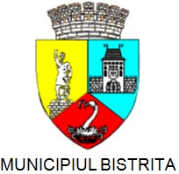 Proiect cofinanțat din Fondul Social European prinProgramul Operațional Capacitate Administrativă 2014-2020!